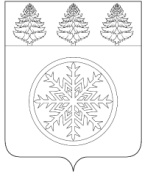 РОССИЙСКАЯ ФЕДЕРАЦИЯИРКУТСКАЯ ОБЛАСТЬАДМИНИСТРАЦИЯ ЗИМИНСКОГО ГОРОДСКОГО МУНИЦИПАЛЬНОГО ОБРАЗОВАНИЯПРЕДСЕДАТЕЛЬ КОМИТЕТАИМУЩЕСТВЕННЫХ ОТНОШЕНИЙ,АРХИТЕКТУРЫ И ГРАДОСТРОИТЕЛЬСТВАР А С П О Р Я Ж Е Н И Еот  06.09.2021            Зима                             № 131Об утверждении перечня земельных участков           В соответствии с Законом Иркутской области от 28.12.2015 № 146-ОЗ                    «О бесплатном предоставлении земельных участков в собственность граждан», Порядком формирования и размещения на официальном сайте администрации Зиминского городского муниципального образования перечня земельных участков, утвержденным постановлением администрации Зиминского городского муниципального образования от 19.05.2016 № 693, Положением о комитете имущественных отношений, архитектуры и градостроительства администрации Зиминского городского муниципального образования, утвержденным решением Думы Зиминского городского муниципального образования                 от 27.06.2019 № 458.1.Утвердить прилагаемый перечень земельных участков в целях их предоставления гражданам, имеющим право на предоставление земельных участков в собственность бесплатно и состоящим на земельном учете (далее – перечень земельных участков).2.Опубликовать перечень земельных участков в средствах массовой информации и разместить в информационно-телекоммуникационной сети «Интернет».3.Распоряжение комитета имущественных отношений, архитектуры и градостроительства администрации Зиминского городского муниципального образования от 06.10.2020 № 155 «Об утверждении перечня земельных участков» считать утратившим силу.4.Контроль исполнения настоящего распоряжения оставляю за собой.    Председатель комитета имущественных отношений,архитектуры и градостроительства			                                                С.В. БеляевскийНачальник отдела  правового обеспечения Комитета имущественных отношений, архитектуры и градостроительства « ___» ________________ 2021                                                                                    О.В. БогдановаНачальник отдела  архитектуры и градостроительстваКомитета имущественных отношений, архитектуры и градостроительства, Комитета
имущественных отношений, 
архитектуры и градостроительства  
администрации ЗГМО « ___ » _______________2021 г.	     Д.А. МинеевИсполнитель:Сафронова  Ирина Викторовна, 3-30-76                                            Н.А. Шишлянникова